Музыка и музыкальное творчествоЗадачи музыкального воспитания в ДОУ по ФГОС ДО Реализация цели предполагает решение ряда задач:            знакомство ребенка с прекрасным миром музыки;            развитие у дошкольников музыкальной эрудиции и культуры; цветомузыкальное развитие детей в ДОУ;            формирование чувства уважения к музыке, как к самостоятельному виду искусства, праздникам и традициям;            развитие восприятия, сопереживания музыкальным произведениям и образам, развитие навыка детей - звукового сенсорного и интонационного, где музыка выступает в качестве языка, одного из многих, знакомства детей с миром человека, его эмоций, окружающим миром, миром предметов.             Виды деятельности в музыкальном развитии дошкольников по ФГОС ДО В младенческом возрасте (2 месяца - 1 год) - эмоциональное в непринужденной форме общение с родителями, восприятие детской музыки, стихов, песенок, тактильно-двигательные игры. В раннем возрасте (1 год - 3 года) - это восприятие смысла музыки, сказок, стихов, рассматривание картинок, двигательная активность.            Для дошкольников музыкальное развитие по ФГОС (3 года - 8 лет) происходит в виде различных игр, включая сюжетно- ролевую игру как основную деятельность дошкольников (восприятие и понимание смысла музыкальных произведений, пение, музыкально-ритмические движения, игры на детских инструментах) и двигательная (овладение основными движениями) формы активности ребенка.           Программы и технологии музыкального развития дошкольников по ФГОС В соответствии со Стандартом музыкальное воспитание по ФГОС в ДОУ дошкольников осуществляется на основе программы, разработанной музыкальным руководителем, и помимо основной общеобразовательной программы, может включать в себя и авторские наработки, технологии.           Программа музыкального воспитания по ФГОС в ДОУ направлена на воспитанников детского сада, их потребности, интересы, а также возможности детского учреждения.В соответствии со стандартом время на часть, формируемую участниками образовательных отношений составляет 40% от времени пребывания ребенка в детском саду, что предоставляет возможности для творчества музыкального руководителя.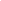            Психолого-педагогическое сопровождение дошкольников в музыкальном развитии по ФГОС          Уважение взрослыми детей, участие в формировании положительной самооценки дошкольников, уверенности в собственных силах и способностях;          Использование в музыкальном воспитании в ДОУ по ФГОС форм и методов, соответствующих возрасту детей и их индивидуальным способностям (запрещается искусственно ускорять или замедлять процессы развития детей).         Построение образовательного процесса на основе сотрудничества взрослых с детьми, ориентированного на возможности и интересы каждого ребенка и учитывающего социальную ситуацию его развития.        Содействие взрослых в доброжелательном отношении воспитанников друг к другу и их взаимодействия в различных видах детской деятельности по ФГОС;        Поддержка заинтересованности, инициативности дошколят в специфических для них видах деятельности в рамках музыкального воспитания в ДОУ по ФГОС;         Предоставление воспитанникам возможности выбора - материалов, форм активности, участников общей деятельности и общения; Защита детей от любых форм насилия - физического и психологического.          Какие цели преследует стандарт в рамках музыкального воспитания в ДОУ по ФГОС         Обеспечение государством одинаково равных возможностей для каждого ребенка в получении качественного дошкольного образования Обеспечение государственных гарантий уровня и качества образования на основе единства обязательных требований к условиям реализации ООП, их структуре и результатам их освоения         Сохранение единства образовательного пространства Российской Федерации относительно уровня дошкольного образования.